Cornell Notes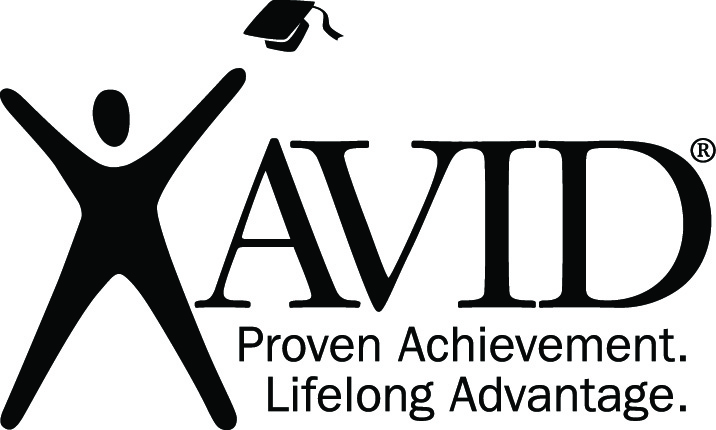 Topic/Objective: Topic/Objective: Name:Cornell NotesSentencing and the Correctional SystemSentencing and the Correctional SystemClass/Period: Law Studies 12Cornell NotesChapter 11 part 2, page 330-348Chapter 11 part 2, page 330-348Date:Essential Question:             What is involved in restorative justice programs?Essential Question:             What is involved in restorative justice programs?Essential Question:             What is involved in restorative justice programs?Essential Question:             What is involved in restorative justice programs?When do offenders qualify for paroles and pardons?When do offenders qualify for paroles and pardons?When do offenders qualify for paroles and pardons?When do offenders qualify for paroles and pardons?Questions:Questions:Notes:Notes:Restorative Justice ProgramsRestorative Justice ProgramsVictim-Offender MediationVictim-Offender MediationFamily Group ConferencingFamily Group ConferencingVictim-Offender PanelsVictim-Offender PanelsAboriginal Sentencing CirclesAboriginal Sentencing CirclesCorrectional SystemCorrectional SystemProvincial Correctional SystemProvincial Correctional SystemFederal Correctional SystemFederal Correctional SystemCorrectional ProgramsCorrectional Programs                                                            5.                                                            5.                                                            6.                                                            6.                                                            7.                                                            7.Questions:Notes: Paroles and Pardons Parole Decisions Risk Assessment                                                            6.                                                             7.                                                            8.                                                            9. Information about the inmate: Conditional ReleaseUnescorted temp absenceWork release Conditions for Release                                                            6.Day parole                                                            7.                                                            8.Statutory release                                                            9.                                                            10. PardonsRoyal Prerogative of MercySummary:Summary: